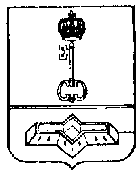 АДМИНИСТРАЦИЯ МУНИЦИПАЛЬНОГО ОБРАЗОВАНИЯШЛИССЕЛЬБУРГСКОЕ ГОРОДСКОЕ ПОСЕЛЕНИЕКИРОВСКОГО МУНИЦИПАЛЬНОГО РАЙОНАЛЕНИНГРАДСКОЙ ОБЛАСТИПОСТАНОВЛЕНИЕот 29.11.2022 № 549О внесении изменений в постановление администрации МО Город Шлиссельбург от 13.02.2019  № 59 «Об утверждении Административного регламента предоставления администрацией МО Город Шлиссельбург муниципальной услуги по предварительному согласованию предоставления земельного участка» В соответствии с постановлением Правительства Российской Федерации от 09.04.2022 № 629  «Об особенностях регулирования земельных отношений в Российской Федерации в 2022 году», Федеральным законом от 06.10.2003 № 131-ФЗ «Об общих принципах организации местного самоуправления в Российской Федерации», Уставом МО Город Шлиссельбург: 1. Внести в постановление администрации МО Город Шлиссельбург от 13.02.2019  № 59 «Об утверждении Административного регламента предоставления администрацией МО Город Шлиссельбург муниципальной услуги по предварительному согласованию предоставления земельного участка» изменения дополнив пункт 2.4 Административного регламента предоставления администрацией МО Город Шлиссельбург муниципальной услуги по предварительному согласованию предоставления  земельного участка после слов «30 дней» словами «(в 2022 году – в срок не  более 14 календарных дней)».  2. Настоящее постановление подлежит официальному опубликованию в официальных средствах массовой информации и размещению на официальном сайте администрации               МО Город Шлиссельбург в сети «Интернет» и вступает в силу после его официального опубликования (обнародования).3. Контроль за исполнением настоящего постановления оставляю за собой.Глава администрации		                                                                             А.А. ЖелудовРазослано: ОАГиЗ, в дело.